Приложение к письмуот___________ №_________Информация  «Лучшие практики НКО Нижневартовска» Проект:  «Искусство без границ»Организация: РБФПД «Лучик света»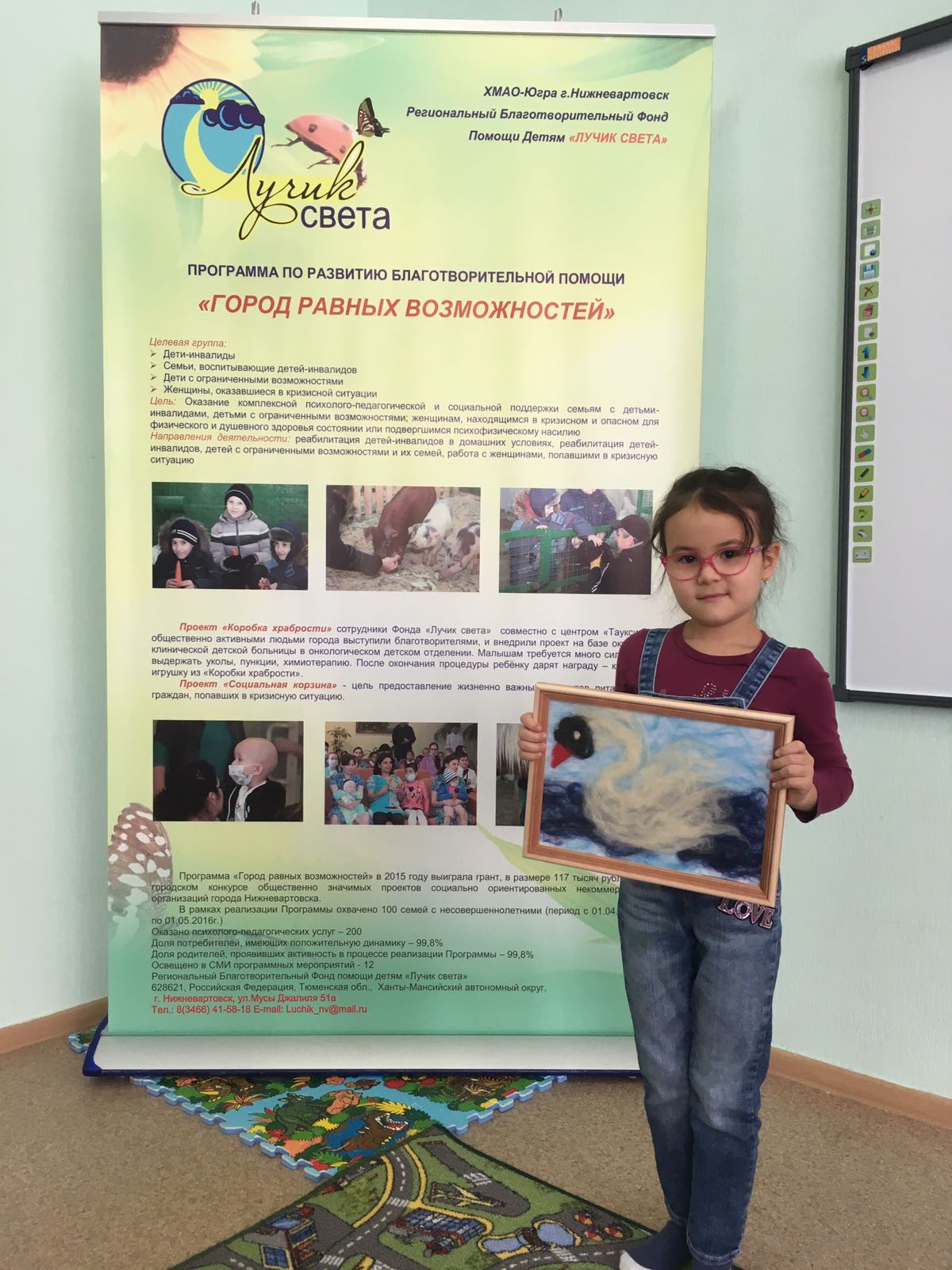 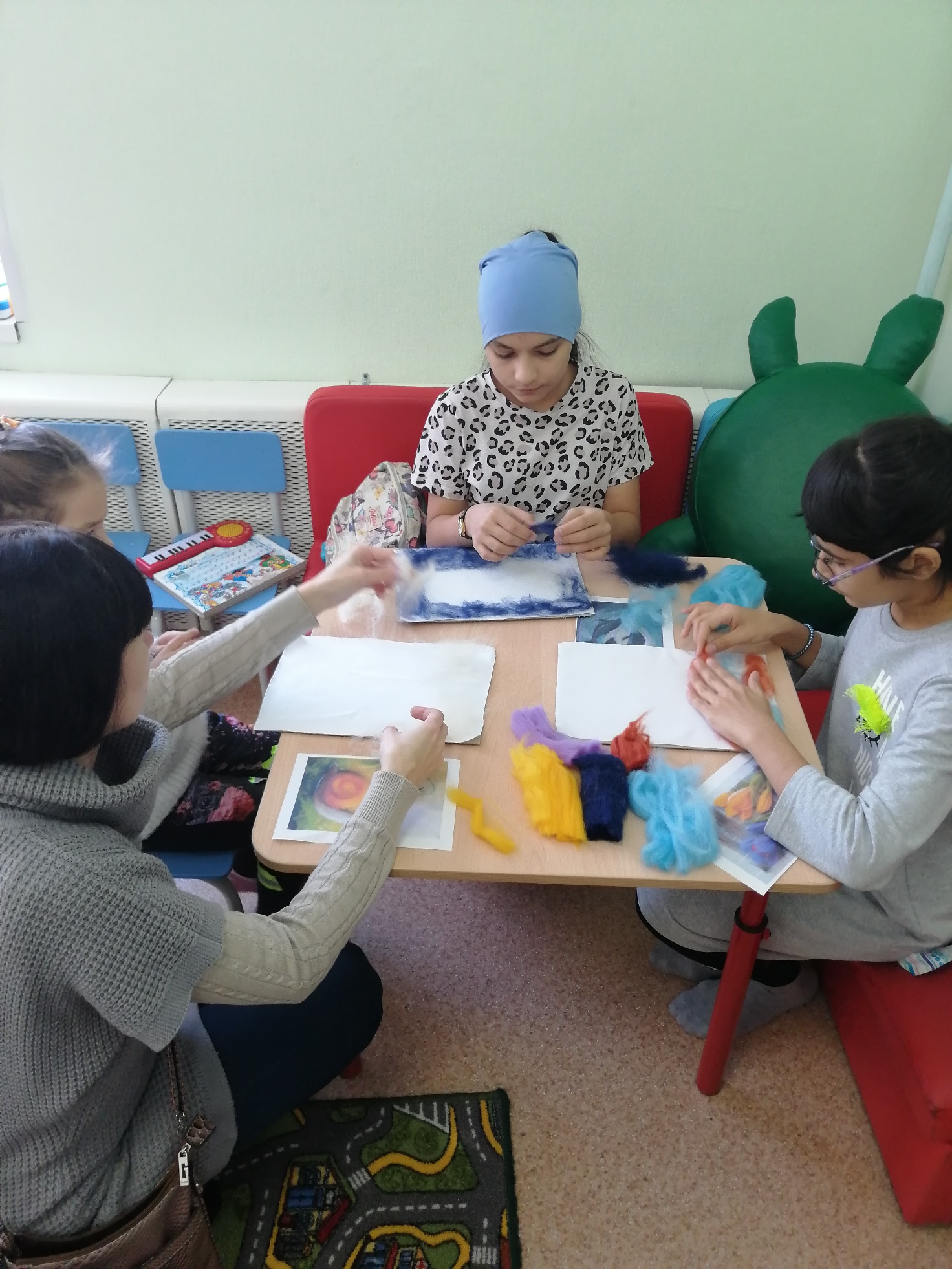 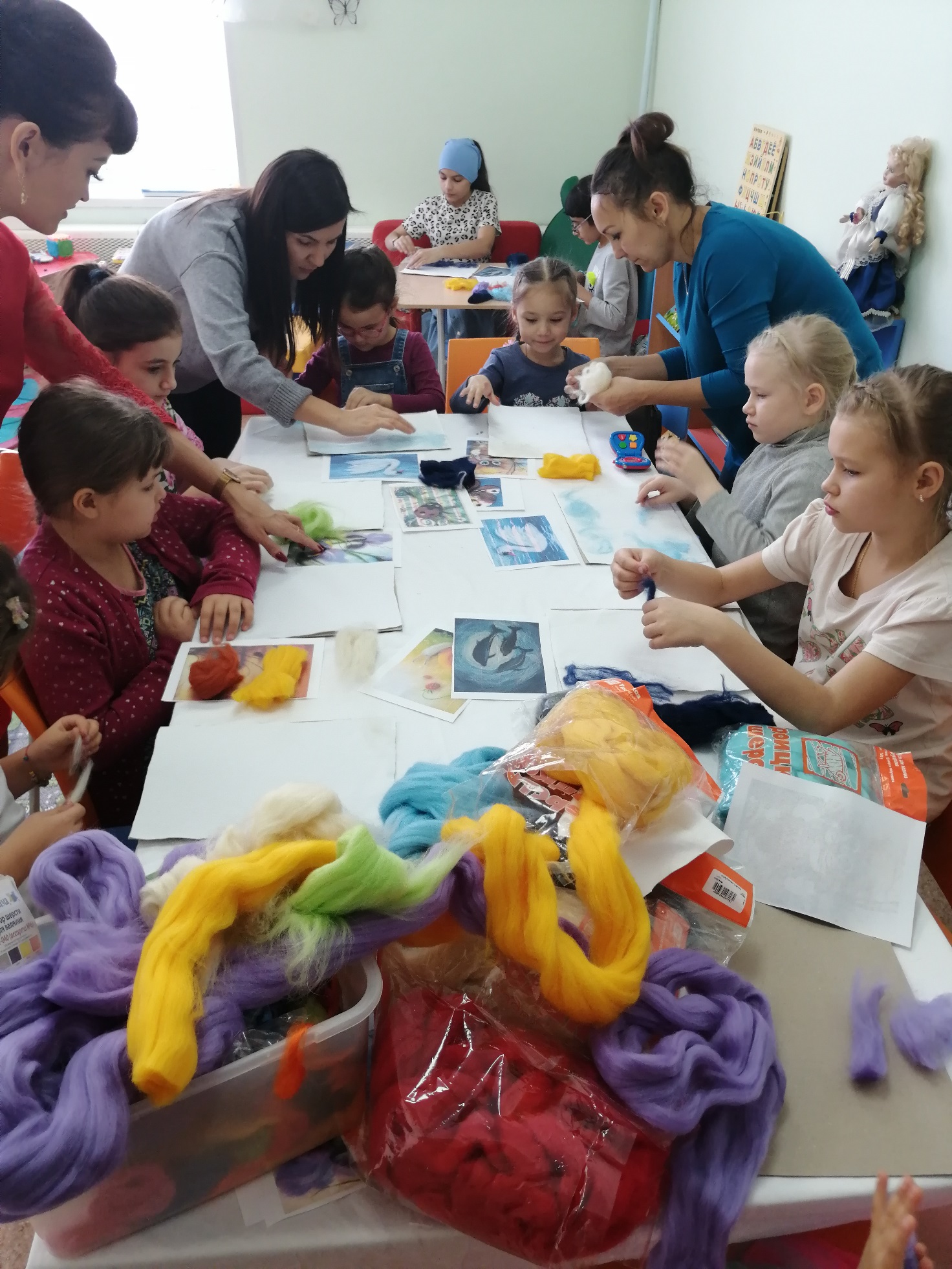 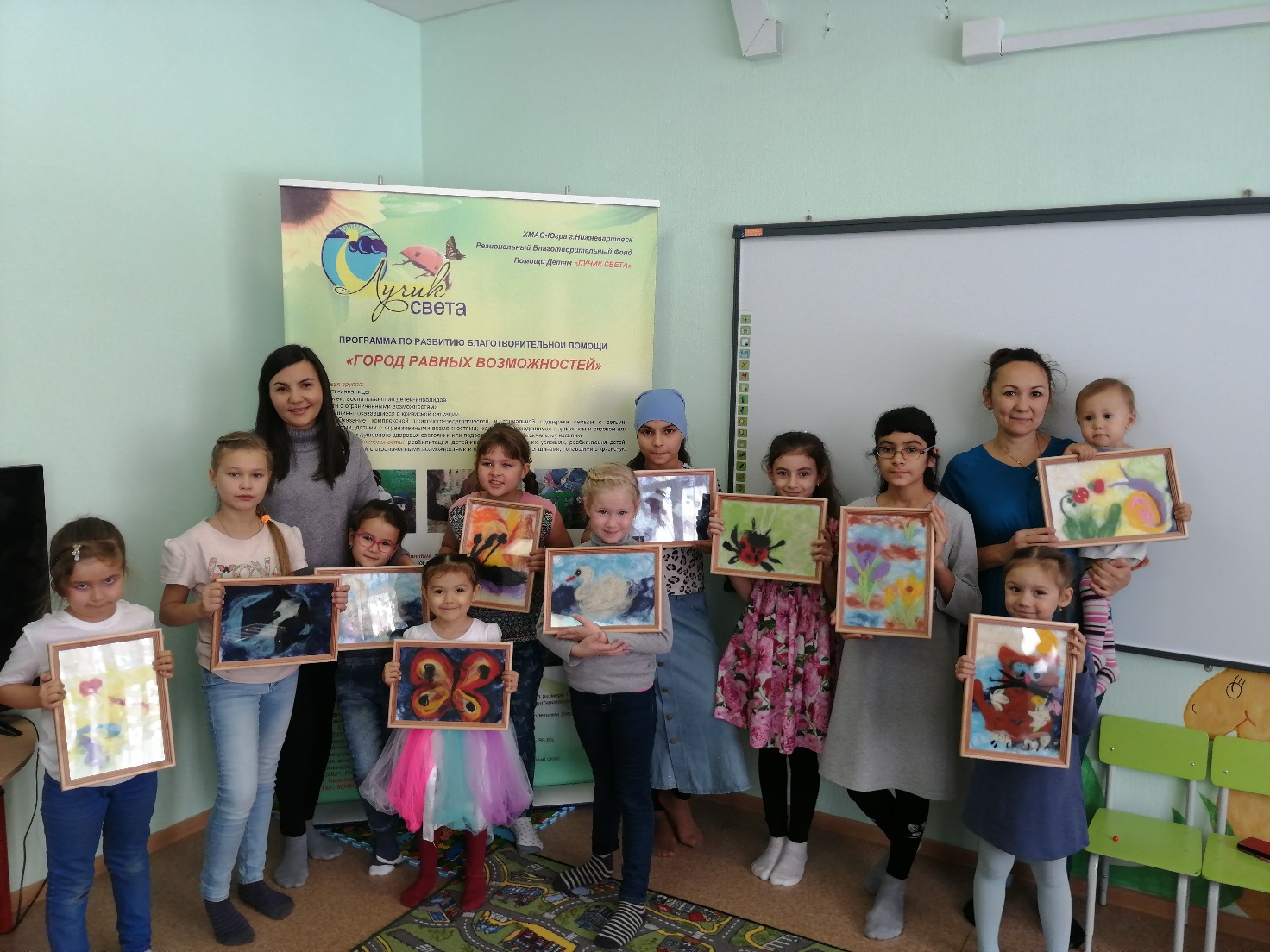 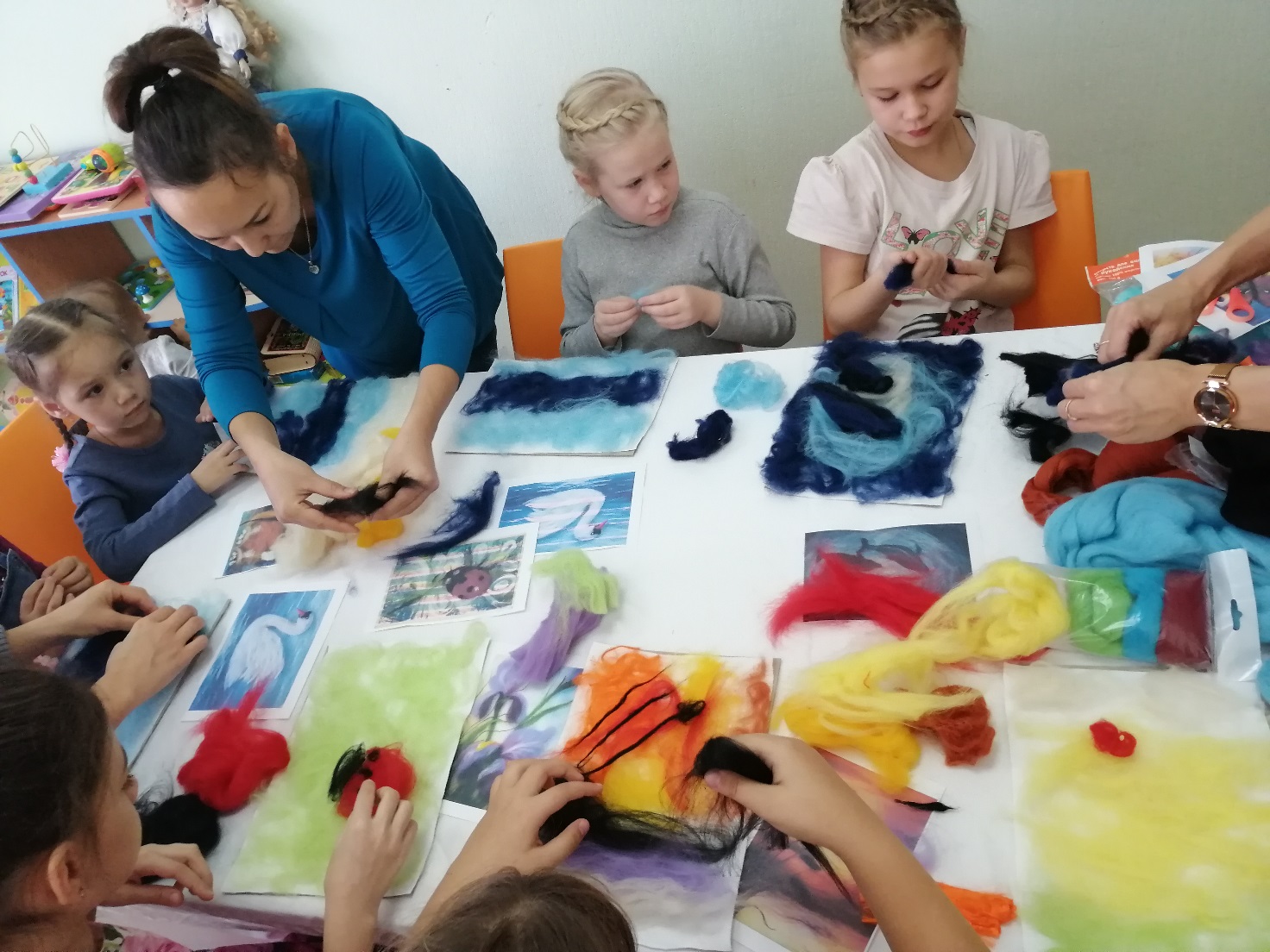 № п/пНаименование ОписаниеОбщая информация о проектеОбщая информация о проектеОбщая информация о проекте1.Название проекта«Искусство без границ2.Место реализации проектаг.Нижневартовск, детский центр «Лучик света»3.Срок реализации проекта01.07.2019-31.12.20204.Наименование организации, реализующей проектРБФПД «Лучик света»5.Руководитель организации, реализующей проектИгнатьев Антон Петрович6.Контактные данные организации (телефон, электронный адрес, почтовый адрес)8(3466)41581889003907936Luchik_sveta_nv@mail.ruг.Нижневартовск, ул.Мусы Джалиля, д.51 А7.Краткое описание проекта (не больше 3-х предложений)Проект призван создать условия для творческой активности мам во время реабилитации их детей в детском центре для особенных детей. Вместо томительного и долгого ожидания в фойе мамы будут заняты искусством. Занятия будут проходить в формате как только для мам, так и в формате совместной деятельности с ребенком. Таким образом не только дети-инвалиды, но и их семьи будут вовлечены в общий совместный проект по организации досуговой деятельности. Возможно благодаря проекту кто то из мам найдет что то новое для себя в этой жизни, может быть даже средство дополнительного заработка в дальнейшем через обучение творчеству. Детальное описание проектаДетальное описание проекта1.Целевая аудитория проектаСемьи с детьми-инвалидами, посещающие «Лучик света», а также дети с ОВЗ, в т.ч.не посещавшие ранее центр.2.Цели проектаРеализация творческого потенциала мам с детьми-инвалидами через создание выставочного пространства, мастерской и музыкального уголка3.Задачи проектаОрганизовать мастерскую, выставочное пространство, музыкальный и театральный уголокОрганизовать комплекс мероприятий для мам с детьми –инвалидами (матсер-классы, тренинги)Содействовать созданию сообщества мам4.План реализацииПланируется оборудование мастерской где мамы смогут не только научиться вязать,шить,но  будут осваивать новые популярные техники(живопись шерстью, живопись эпоксидной смолой, керамическая мастерская, поталь, работа с  полимерной глиной, скрапбукинг и т.п).Регулярно будут организовываться выставки с работами мам с целью привлечения к проекту других желающих. Наряду с мастерской в уголке нашего русского музея  будет функционировать дополнительно музыкальный уголок, где мамы и дети смогут познакомиться с различными музыкальными инструментами и их звучанием и историей.Также будет организована семейная театральная группа в которой костюмы будут изготавливаться руками мам, а артистами будут дети. В рамках театральной деятельности планируется посещение настоящего театрального закулисья(партнеры проекта). Большую надежду при реализации проекта мы возлагаем на то, что  мамы в результате знакомства на мастер-классах создадут свои сообщества и смогут организовать встречи и продолжать заниматься творчеством и делиться друг с другом знаниями не только в нашем центре, но и за его пределами. Таким образом проект будет решать не только задачу, направленную на повышение активности инвалидов, но и будет служить инструментом создания отдельных групп родителей, взаимодействию семей с одинаковыми проблемами и интересами, что впоследствии скажется только положительно для психологического комфорта в семьях с детьми-инвалидами и повысит уровень качества жизни семей с инвалидами.  Проект направлен на долгосрочное функционирование.5.Кадровое и материальное обеспечение проектаДетский центр располагает всем необходимым для проведения мастер-классов и тренингов для мам. На средства Гранта Губернатора закуплены материалы для рукоделия. Имеются квалифицированные специалисты, которые будут проводить занятия.6.Ожидаемые результаты проектаЗа счет создания мастерской, уголка музыкальной и театральной культуры и выставки  200 семей, посещающих наш реабилитационный центр смогут освоить азы творчества и рукоделия, познакомиться с историей и культурой музыки. Таким образом они будет вовлечены в активную жизнь и досуговую деятельность. Благодаря проекту мамы смогут объединиться, создать сообщества и решать свои вопросы, проблемы и просто проводить досуг совместно также и вне стен нашего центра, что несомненно улучшит качество их жизни и жизни их семей.